NINETEENTH SUNDAY AFTER PENTECOST 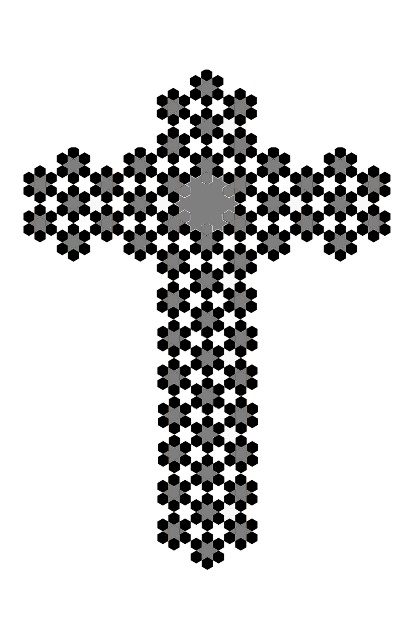 October 11, 202010:00 AM Service Holy Communion639 Edgewater Drive • Dunedin, FL 34698 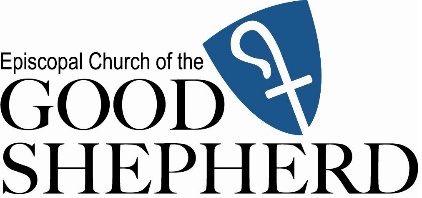 (727) 733-4125 • Pastoral Care Number: 727-275-0257www.COGSDunedin.comE-Mail the church office: info@cogsdunedin.comServices: Sunday - 8 and 10 AM • Wednesday - 10 AM • Saturday - 5 PMOur Sunday services are livestreamedWelcome to Good ShepherdDuring this time of social distancing: Please sit in one of the spaces in a pew marked with a piece of white masking tape. People in the same household may sit together, but everyone else should sit 6 feet apart. Restrooms: Handicap-accessible restrooms are located to the right as you go up the ramp through the archway across from the doors of the sanctuary.Hymnals, Prayer Books and Bibles are in a bookcase in the back of the church. If you would like to use one, please take one and return it in the box after the service.We have gluten-free wafers available: Please tell us when you come to the altar rail.Symbols in the Bulletin: P Priest D Deacon L Leader C Congregation a EveryoneStanding, sitting, and kneeling: Throughout the bulletin there are invitations to stand, sit or kneel, as you choose. You are free to be seated at any time when that is best for you.A gentle reminder: please silence your mobile phone before the service.Gathering for WorshipPrelude	 Sonata: Preludio 	A. Corelli			Isabelle Schueler, cello[Please maintain reverent silence during the prelude.]Welcome and Announcements[Please remain seated.]The Opening Acclamation[Please stand.]P	Blessed be God: Father, Son, and Holy Spirit.C	And blessed be God’s kingdom, now and for ever. Amen.The Collect for Puritya	Almighty God, to you all hearts are open, all desires known, and from you no secrets are hid: Cleanse the thoughts of our hearts by the inspiration of your Holy Spirit, that we may perfectly love you, and worthily magnify your holy Name; through Christ our Lord. Amen.The Gathering Hymn	Sing Praise to God, Who Reigns Above	H. 408[Please stand when invited.]Sing praise to God who reigns above, the God of all creation, 
the God of power, the God of love, the God of our salvation; 
with healing balm my soul he fills, and every faithless murmur stills: 
to God all praise and glory. Let all who name Christ's holy Name give God all praise and glory; 
let all who know his power proclaim  aloud the wondrous story! 
Cast each false idol from its throne, the Lord is God, and he alone: 
to God all praise and glory.The Collect of the DayP	The Lord be with you.C	And also with you.P	Let us pray. . . . Lord, we pray that your grace may always precede and follow us, that we may continually be given to good works; through Jesus Christ our Lord, who lives and reigns with you and the Holy Spirit, one God, now and for ever. C	Amen.the Word of GodThe Readings: Exodus 32:1-14, Psalm 106: 1,6, 19-23, Philippians 4:1-9, Matthew 22:1-14[Please be seated.]The First Reading:L	The First Reading is taken from Exodus, Chapter 32…		When the people saw that Moses delayed to come down from the mountain, the people gathered around Aaron, and said to him, “Come, make gods for us, who shall go before us; as for this Moses, the man who brought us up out of the land of Egypt, we do not know what has become of him.” Aaron said to them, “Take off the gold rings that are on the ears of your wives, your sons, and your daughters, and bring them to me.” So all the people took off the gold rings from their ears, and brought them to Aaron. He took the gold from them, formed it in a mold, and cast an image of a calf; and they said, “These are your gods, O Israel, who brought you up out of the land of Egypt!” When Aaron saw this, he built an altar before it; and Aaron made proclamation and said, “Tomorrow shall be a festival to the Lord.” They rose early the next day, and offered burnt offerings and brought sacrifices of well-being; and the people sat down to eat and drink, and rose up to revel.		The Lord said to Moses, “Go down at once! Your people, whom you brought up out of the land of Egypt, have acted perversely; they have been quick to turn aside from the way that I commanded them; they have cast for themselves an image of a calf, and have worshiped it and sacrificed to it, and said, ‘These are your gods, O Israel, who brought you up out of the land of Egypt!’” The Lord said to Moses, “I have seen this people, how stiff-necked they are. Now let me alone, so that my wrath may burn hot against them and I may consume them; and of you I will make a great nation.” 		But Moses implored the Lord his God, and said, “O Lord, why does your wrath burn hot against your people, whom you brought out of the land of Egypt with great power and with a mighty hand? Why should the Egyptians say, ‘It was with evil intent that he brought them out to kill them in the mountains, and to consume them from the face of the earth’? Turn from your fierce wrath; change your mind and do not bring disaster on your people. Remember Abraham, Isaac, and Israel, your servants, how you swore to them by your own self, saying to them, ‘I will multiply your descendants like the stars of heaven, and all this land that I have promised I will give to your descendants, and they shall inherit it forever.’” And the Lord changed his mind about the disaster that he planned to bring on his people.L	The Word of the Lord. C	Thanks be to God.Psalm 106	Tune: Lord, Who Throughout These Forty Days	[Please remain seated.]Praise to the Lord! Give thanks to God, Whose love endures always; Who can declare God’s mighty acts Or show forth all God’s praise?Happy are those who keep God’s laws And do right constantly; When you show favor to your own, O Lord, remember me.At Horeb Israel made a calf, And so it came to pass That they exchanged their Glory for An ox that feeds on grass.They soon forgot the things God did In Egypt in their need, The wonderful and fearful things God did at the Red Sea. And so they would have been destroyed, Except that Moses stood Before God in the breach to turn God’s wrath toward their good. The Second Reading L	The Second Reading is taken from Philippians, chapter 4		My brothers and sisters, whom I love and long for, my joy and crown, stand firm in the Lord in this way, my beloved.		I urge Euodia and I urge Syntyche to be of the same mind in the Lord. Yes, and I ask you also, my loyal companion, help these women, for they have struggled beside me in the work of the gospel, together with Clement and the rest of my co-workers, whose names are in the book of life.		Rejoice in the Lord always; again I will say, Rejoice. Let your gentleness be known to everyone. The Lord is near. Do not worry about anything, but in everything by prayer and supplication with thanksgiving let your requests be made known to God. And the peace of God, which surpasses all understanding, will guard your hearts and your minds in Christ Jesus.		Finally, beloved, whatever is true, whatever is honorable, whatever is just, whatever is pure, whatever is pleasing, whatever is commendable, if there is any excellence and if there is anything worthy of praise, think about these things. Keep on doing the things that you have learned and received and heard and seen in me, and the God of peace will be with you.L	The Word of the Lord. C	Thanks be to God.The Gospel Acclamation	O Christ, the Word Incarnate	H 632 vs 1[Please stand.]O Christ, the Word Incarnate, O Wisdom from on high,
O Truth, unchanged, unchanging, O Light of our dark sky;
we praise thee for the radiance that from the scripture's page,
a lantern to our footsteps, shines on from age to age.The GospelD	The Holy Gospel of our Lord Jesus Christ according to Matthew.C	Glory to you, Lord Christ. D		Once more Jesus spoke to the people in parables, saying: “The kingdom of heaven may be compared to a king who gave a wedding banquet for his son. He sent his slaves to call those who had been invited to the wedding banquet, but they would not come. Again he sent other slaves, saying, ‘Tell those who have been invited: Look, I have prepared my dinner, my oxen and my fat calves have been slaughtered, and everything is ready; come to the wedding banquet.’ But they made light of it and went away, one to his farm, another to his business, while the rest seized his slaves, mistreated them, and killed them. The king was enraged. He sent his troops, destroyed those murderers, and burned their city. Then he said to his slaves, ‘The wedding is ready, but those invited were not worthy. Go therefore into the main streets, and invite everyone you find to the wedding banquet.’ Those slaves went out into the streets and gathered all whom they found, both good and bad; so the wedding hall was filled with guests. 		“But when the king came in to see the guests, he noticed a man there who was not wearing a wedding robe, and he said to him, ‘Friend, how did you get in here without a wedding robe?’ And he was speechless. Then the king said to the attendants, ‘Bind him hand and foot, and throw him into the outer darkness, where there will be weeping and gnashing of teeth.’ For many are called, but few are chosen.”D	The Gospel of the Lord. C	Praise to you, Lord Christ.The Sermon	Michael Durning [Please be seated.]The Nicene CreedC		We believe in one God, the Father, the Almighty, maker of heaven and earth, of all that is, seen and unseen. We believe in one Lord, Jesus Christ, the only Son of God, eternally begotten of the Father, God from God, Light from Light, true God from true God, begotten, not made, of one Being with the Father. Through him all things were made. For us and for our salvation he came down from heaven: by the power of the Holy Spirit he became incarnate from the Virgin Mary, and was made man. For our sake he was crucified under Pontius Pilate; he suffered death and was buried. On the third day he rose again in accordance with the Scriptures; he ascended into heaven and is seated at the right hand of the Father. He will come again in glory to judge the living and the dead, and his kingdom will have no end.We believe in the Holy Spirit, the Lord, the giver of life, who proceeds from the Father and the Son. With the Father and the Son he is worshiped and glorified. He has spoken through the Prophets. We believe in one holy catholic and apostolic Church. We acknowledge one baptism for the forgiveness of sins. We look for the resurrection of the dead, and the life of the world to come. Amen.The Prayers of the People [Please sit, stand or kneel, as you choose.]D	Let us pray for the Church and for the world.L	Lord, make us instruments of your peace.C	Where there is hatred, let us sow love; where there is injury, pardon; where there is discord, union; where there is doubt, faith.L Guide the people of this land, and of all the nations, in the ways of justice and the common good.C	Where there is despair, let us sow hope; where there is darkness, light; where there is sadness, joy.L	Comfort and heal all those who suffer in body, mind, or spirit [especially . . . read names in notebook], and those we name aloud or in our hearts [leave time . . .]. Help us to be the answers to the prayers of those who cry out to you.C	Grant that we may not so much seek to be consoled as to console; to be understood as to understand; to be loved as to love.L	Give us a reverence for the earth as your own creation. We give you thanks for the flowers given today to the Glory of God in loving memory of Gladys and Dorsey Brookins, given by Iris Brookins, and for the birthdays this coming week of Bonnie Staatz, Carey Cherivtch, Brooke Hartley, Gloria Smith, Jay Harvey, and for those celebrating anniversaries this week, Priscilla & Stephen Gill, and for all the blessings of this life. Please give thanks for your blessings, silently or aloud. [Leave time.] Give us open hands and hearts.C	For it is in giving that we receive; it is in pardoning that we are pardoned.L	We commend to your mercy all who have died, [especially . . . read names in notebook], and those we name aloud or in our hearts [leave time . . .], that your will for them may be fulfilled;C	For it is in dying that we are born to eternal life. Lord, make us instruments of your peace. Amen.L	Empower, O Lord, our Search Committee and Vestry as we pray….	C	Almighty God, giver of every good gift: Look graciously on our Church, and so guide the minds of those who shall choose a rector for this parish, that we may receive a faithful pastor, who will care for your people and equip us for our ministries; through Jesus Christ our Lord. AmenThe Confession & Absolution: [Please stand or kneel, as you choose.]D	We pray to you also for the forgiveness of our sins. [Silence is kept.] Have mercy upon us, . . . .C	God of all mercy, we confess that we have sinned against you, opposing your will in our lives. We have denied your goodness in each other, in ourselves, and in the world you have created. We repent of the evil that enslaves us, the evil we have done, and the evil done on our behalf. Forgive, restore, and strengthen us through our Savior Jesus Christ, that we may abide in your love and serve only your will. Amen.P	Almighty God have mercy on you, forgive you all your sins through the grace of Jesus Christ, strengthen you in all goodness, and by the power of the Holy Spirit keep you in eternal life.C	Amen.The Greeting of Peace[Please stand. During this time of social distancing, a wave or bow, accompanied by a smile and “the Peace of the Lord be with you,” will do nicely.]P	The peace of the Lord be always with you. C	And also with you.The Holy CommunionThe Offertory SentenceD	Through Christ let us continually offer to God the sacrifice of praise, that is, the fruit of lips that acknowledge his Name. But do not neglect to do good and to share what you have, for such sacrifices are pleasing to God.[Please be seated. The offering plates are on stands in the front and the back of the church. If you wish, you may place an offering there.]The Offertory	Sonata: Allemanda	A. Corelli[Please be seated.]The Presentation of the Offerings[Please stand when invited by the Deacon.]D	We gladly present the fruits of our lives to the God who creates us, redeems us and sustains us. May we have the grace to use them to heal God’s world. The Presentation Hymn	Son of God, Eternal SaviorAs you, Lord, have lived for others, so may we for others live. Freely have your gifts been granted; freely may your servants give. Yours the gold and yours the silver, yours the wealth of land and sea;we but stewards of your bounty held in solemn trust will be.The Great Thanksgiving: Eucharistic Prayer AP	The Lord be with you.C	And also with you.P	Lift up your hearts.C	We lift them to the Lord.P	Let us give thanks to the Lord our God.C	It is right to give our thanks and praise.P	 It is right, and a good and joyful thing, always and everywhere to give thanks to you, Father Almighty, Creator of heaven and earth.  For by water and the Holy Spirit you have made us a new people in Jesus Christ our Lord, to show forth your glory in all the world. Therefore we praise you, joining our voices with Angels and Archangels and with all the company of heaven, who for ever sing this hymn to proclaim the glory of your Name:C	Holy, holy, holy Lord, God of power and might,	heaven and earth are full of your glory.Hosanna in the highest. Blessed is he who comes in the name of the Lord.Hosanna in the highest. [Please stand or kneel, as you choose.]P	Holy and gracious Father: In your infinite love you made us for yourself; and, when we had fallen into sin and become subject to evil and death, you, in your mercy, sent Jesus Christ, your only and eternal Son, to share our human nature, to live and die as one of us, to reconcile us to you, the God and Father of all. He stretched out his arms upon the cross, and offered himself in obedience to your will, a perfect sacrifice for the whole world.P	On the night he was handed over to suffering and death, our Lord Jesus Christ took bread; and when he had given thanks to you, he broke it, and gave it to his disciples, and said, “Take, eat: This is my Body, which is given for you. Do this for the remembrance of me.”P	After supper he took the cup of wine; and when he had given thanks, he gave it to them, and said, “Drink this, all of you: This is my Blood of the new Covenant, which is shed for you and for many for the forgiveness of sins. Whenever you drink it, do this for the remembrance of me.”P	Therefore we proclaim the mystery of faith:C	Christ has died. Christ is risen. Christ will come again.P	We celebrate the memorial of our redemption, O Father, in this sacrifice of praise and thanksgiving. Recalling his death, resurrection, and ascension, we offer you these gifts. Sanctify them by your Holy Spirit to be for your people the Body and Blood of your Son, the holy food and drink of new and unending life in him. Sanctify us also that we may faithfully receive this holy Sacrament, and serve you in unity, constancy, and peace; and at the last day bring us with all your saints into the joy of your eternal kingdom. P	All this we ask through your Son Jesus Christ. By him, and with him, and in him, in the unity of the Holy Spirit all honor and glory is yours, Almighty Father, now and for ever. a 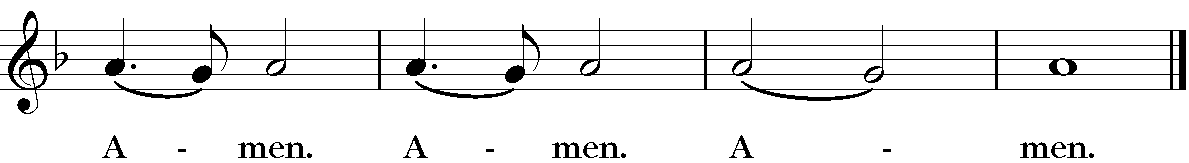 The Lord’s PrayerP	And now as our Savior Christ has taught us, we are bold to say,a	Our Father, who art in heaven, hallowed be thy Name, thy kingdom come, thy will be done, on earth as it is in heaven. Give us this day our daily bread. And forgive us our trespasses, as we forgive those who trespass against us. And lead us not into temptation, but deliver us from evil. For thine is the kingdom, and the power, and the glory, for ever and ever. Amen. The Breaking of the Bread P	Be known to us, Lord Jesus, in the breaking of the Break.C	We come with joy to meet our Lord.P	The Gifts of God for the People of God. Take them in remembrance that Christ died for you, and feed on him in your hearts by faith, with thanksgiving.[Please be seated. [Please follow these new procedures: To ensure social distancing, please go forward to receive Holy Communion one at a time, following the directions of the usher, who will let you know when it’s your turn. Two people will stand in front of the altar to distribute the consecrated wafers. Please keep your mask on, receive the wafer, and return to your seat by the side aisle. After returning to your seat, you may remove your mask to consume your wafer.]The Chant	Seek Ye FirstSeek ye first the kingdom of God and its righteousness, and all these things shall be added unto you; Allelu, Alleluia! Alleluia, Alleluia, allelulia! Allelu, Allelulia!The Prayer After Communion[Please kneel or stand, as you choose.]P	Let us pray…C	 Loving God, we give you thanks for restoring us in your image and nourishing us with spiritual food in the Sacrament of Christ’s Body and Blood. Now send us forth a people, forgiven, healed, renewed; that we may proclaim your love to the world and continue in the risen life of Christ our Savior. Amen. The Blessing [Please stand.]P	Go out into the world in peace. Have courage! Hold fast to what is good. Return no one evil for evil. Strengthen the faint-hearted, support the weak, help the suffering. Honor all people. Love and serve the Lord your God, rejoicing in the power of the Holy Spirit. The Blessing of our Triune God, God the Father, God the Son, and God the Holy Spirit, be with you and remain with you now and forever. C	Amen.The Sending Hymn	Rejoice, Ye Pure in Heart	H. 556 vs. 1,2Rejoice, ye pure in heart! Rejoice, give thanks and sing!
Your glorious banner wave on high, the cross of Christ your King.Refrain: Rejoice, rejoice, rejoice, give thanks, and sing.With all the angel choirs, with all the saints of earth,
pour out the strains of joy and bliss, true rapture, noblest mirth. (Refrain) The Dismissal D	Let us go forth in the name of Christ.C	Thanks be to God! The Postlude	 Sonata: Giga	A. CorelliServing Us Today		Celebrant & Preacher 	Michael Durning				Deacon 	Cindy Roehl		Organist	Robert Moncrief		Acolyte/Crucifer	Joe Nixon		Lectors	Mary Ratliff & Nancy Fisher		Prayers of the People	Miriam Benitez Nixon		Ushers	Phil & Carol Beauchamp		Building & Grounds	Pat Cates 